CYBA D1-D3 C1-C3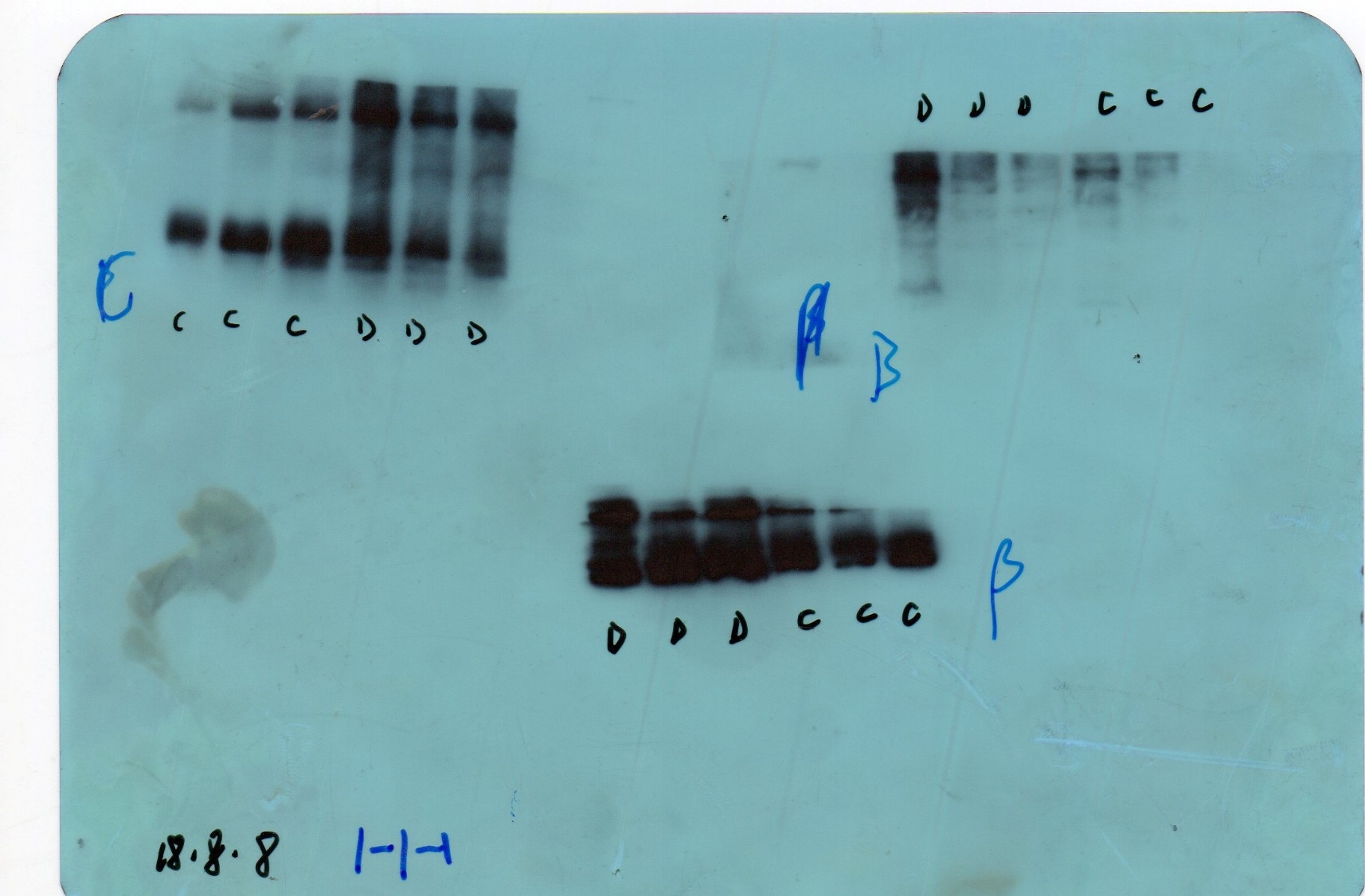 CYBA D4-D6 C4-C6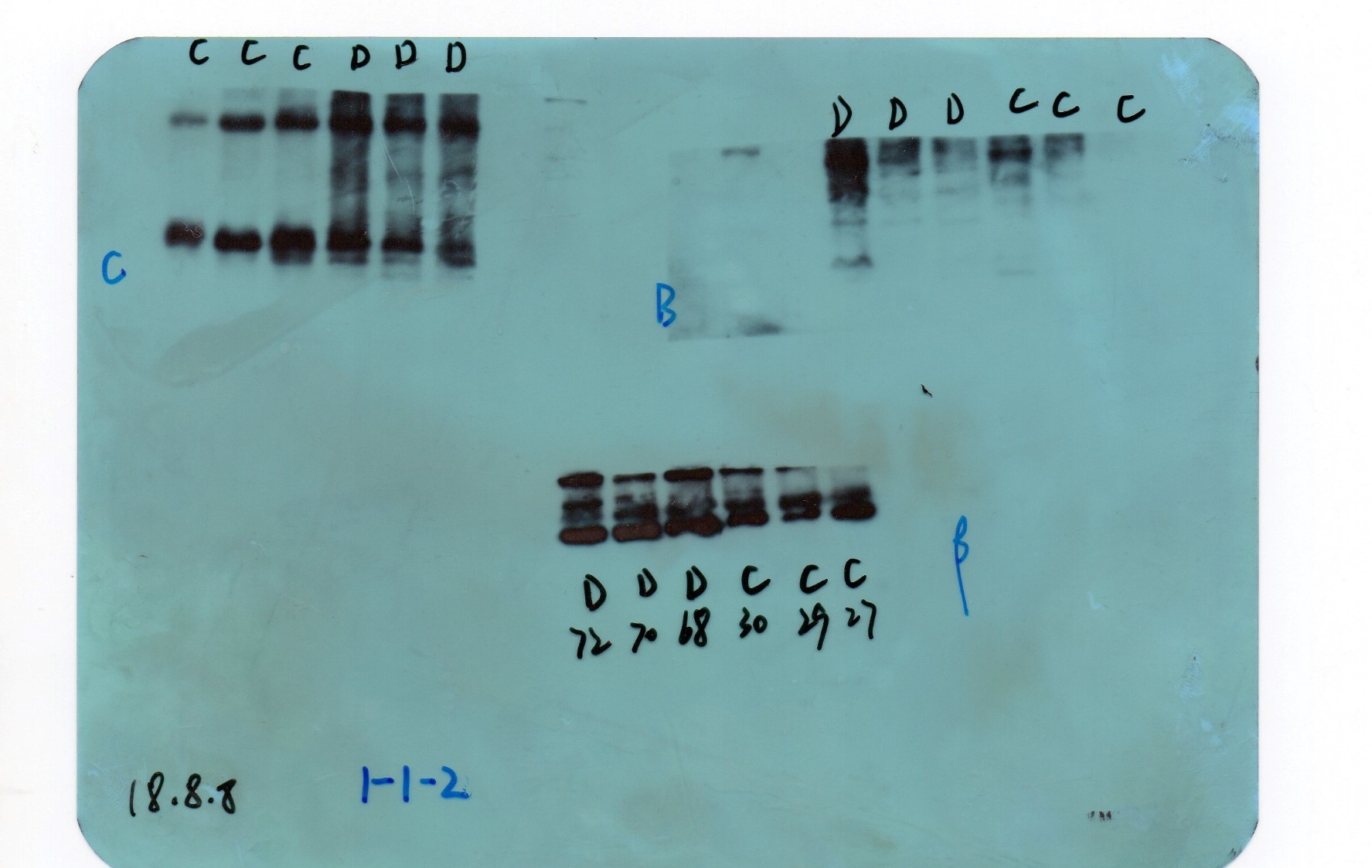 CYBA D7-D9 C7-C9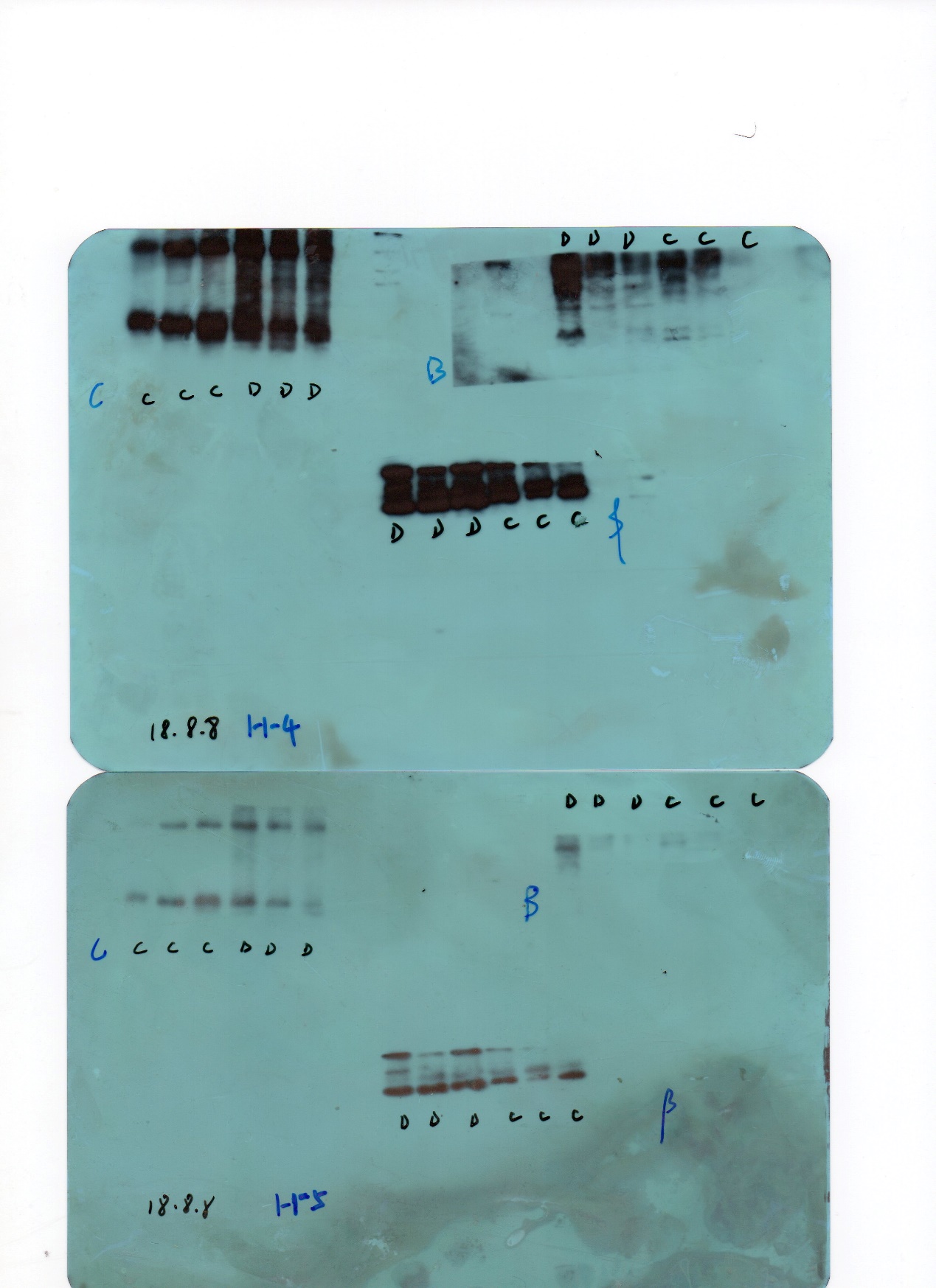 CYBA D10-D12 C10-C12CYBA D13-D15 C13-C15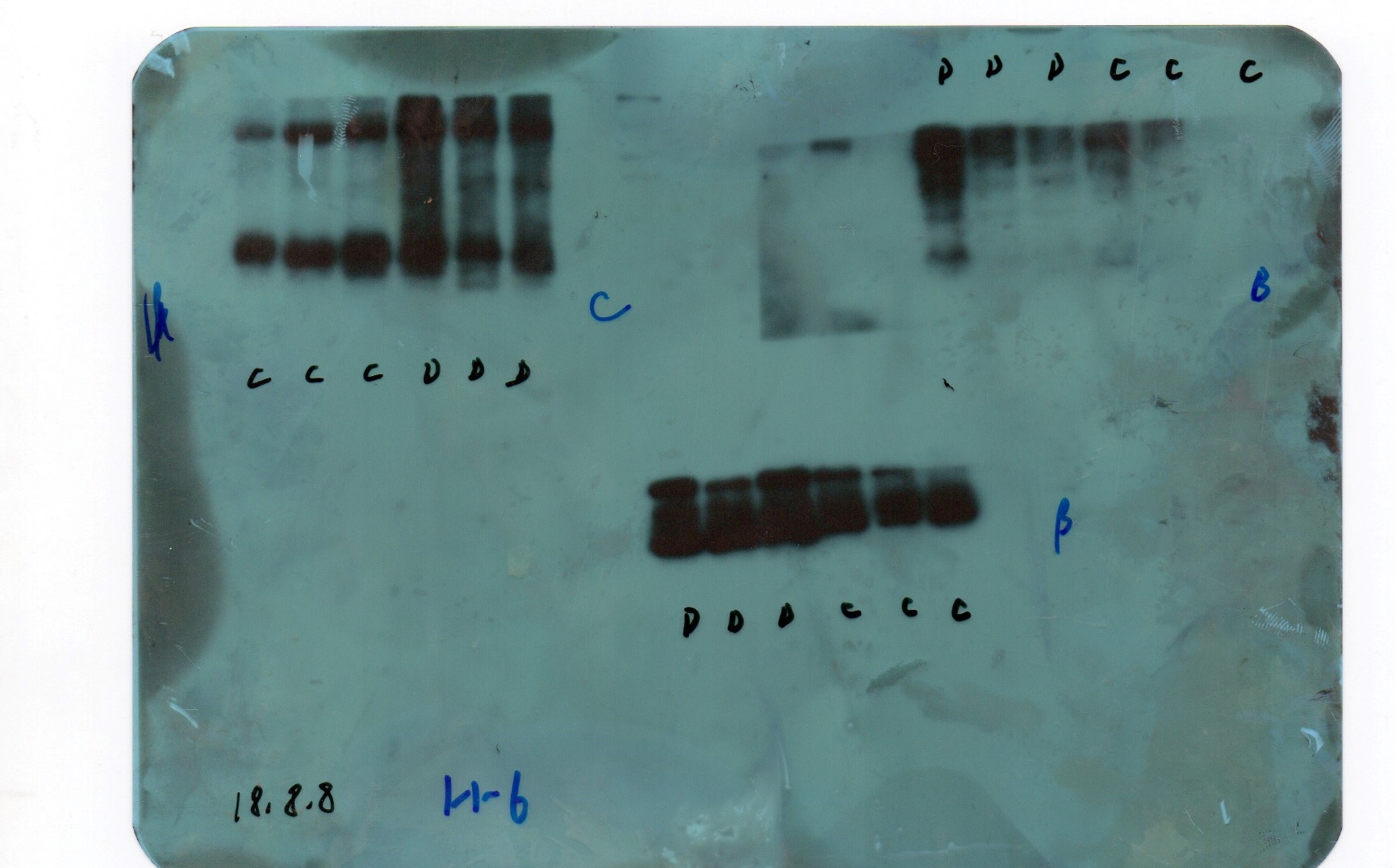 CYBA D16-D18 C16-C18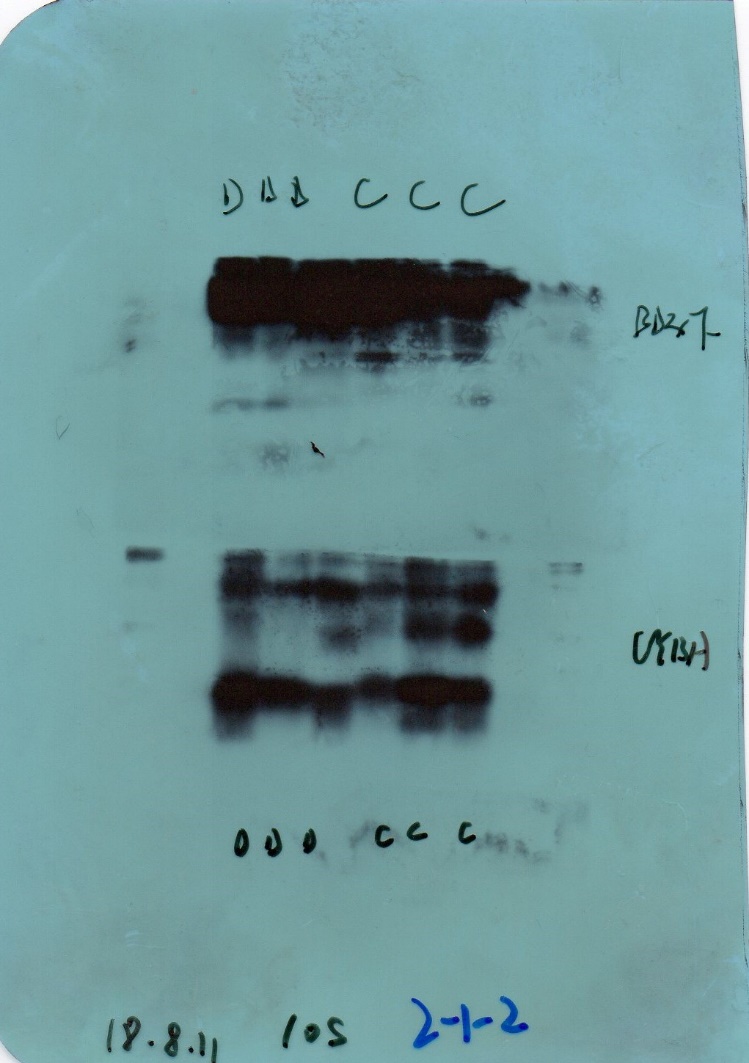 CYBA D19-D21 C19-C21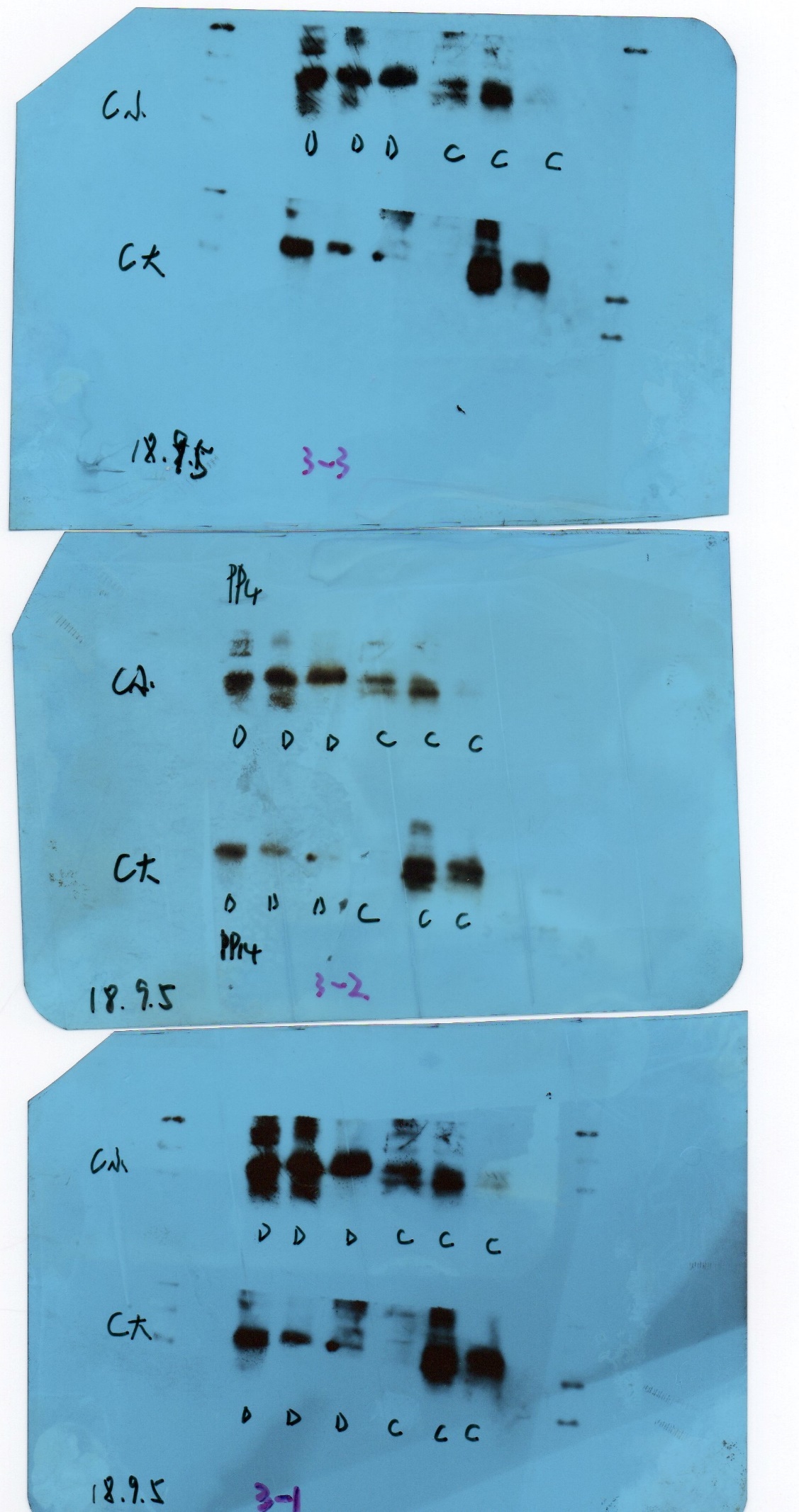 